Publicado en  el 24/04/2015 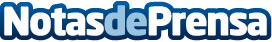 La Justicia europea declara ilegal sustituir la expulsión por una multaDatos de contacto:Nota de prensa publicada en: https://www.notasdeprensa.es/la-justicia-europea-declara-ilegal-sustituir_1 Categorias: Derecho http://www.notasdeprensa.es